Викторина «И это всё о спорте!»1 тур: Среди данных четырех ответов к вопросам найдите и укажите только правильный.1. Древнегреческий бог, покровительствовавший юношам в занятиях гимнастикой.А. Зевс          Б. Гермес          В. Геркулес             Г.Афина2.  Какую страну считают родиной шахмат?А. Китай          Б. Греция          В. Индия          Г. Англия3. Что получит футболист, затеявший драку на футбольном поле?А. Устное предупреждение                          Б. Красную карточку.              В. Жёлтую карточку.Г. Приз от Федерации бокса.4. В какой части света ни разу не проводились Олимпийские игры современности?А. В Азии.                Б.  В Австралии.                  В.  В Америке.                            Г.  В Африке.5.  Какой вид спорта называют «Королева спорта»? А. Гимнастика              Б. Легкая атлетика                В. Тяжелая атлетика                        Г. Шахматы6. Какой вид спорта не проходит на льду?  А.   Шорт-трек                 Б. Скелетон             В.Кёрлинг           Г.Фристайл7. Как в футболе называют иностранного игрока клубной команды?А. Ополченец                Б.Партизан                    В. Легионер	Г. Перекати-поле.8. Какого цвета олимпийский флаг? А. Синий             Б. Белый                В. Красный            Г. Желтый9. Вспомните девиз Олимпийских игр.А. Здоровому всё здорово!                 Б. О, спорт, ты - мир!                   В. Быстрее, выше, сильнее.        Г. Движение – это жизнь!10. В каком виде олимпийской программы своего времени был чемпионом Пифагор? А. Кулачные бои               Б. Шахматы                 В. Марафонский бег                     Г. Метание копья11. Назовите континент, который на олимпийской символике  обозначен кольцом зеленого цвета:А. Европа                 Б. Африка                     В. Азия                Г. Австралия12. Сколько клеток на доске для игры в международные шашки?А. 100           Б. 80        В.  66          Г. 5013. Какой мяч тяжелее? А.  Футбольный                     Б. Волейбольный                   В.Гандбольный            Г.Баскетбольный.14. Назовите общее количество фигур в шахматах. А. 32 шт.                        Б. 36 шт.                         В. 38 шт.                           Г. 40 шт.2 тур: на данные вопросы напишите ответ в виде одного слова.1.  Страна, где зародились Олимпийские игры__________________________________2. Какая медаль вручается за высшее спортивное достижение? _________________________3. Назовите животное-талисман Олимпийских игр в Москве в 1980 году? _______________________4. Назовите орган, созданный для определения спортсменов или команды, достойных награждения. ____________________________5. Как называют спортсмена, одержавшего победу в соревнованиях?____________________________6. Как называют молодого спортсмена? _________________________________7. Как называется игра с маленьким мячиком, которая недавно вошла в число олимпийских видов спорта? ________________________________________8. Как называется сооружение для проведения спортивных соревнований? _______________________9. Этот вид спорта получил свое название от горного массива Альпы. Что это за вид спорта? _____________________________10. Спортивное название кулачного боя. _____________________________11. Место, с которого начинается соревнование. ________________________________12. Преподаватель физической культуры, специалист в данном виде спорта — это ________________13. Как называется специальное сооружение для безопасности стрельбы ? _____________________14. Как переводится с английского языка название стиля плавания «баттерфляй»?_________________15. Какой номер украшал футболки Пеле и Марадоны? _____________________________3 тур: Подпишите под картинками название вида спорта.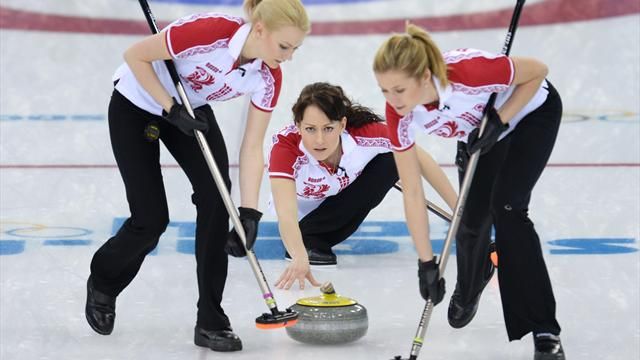 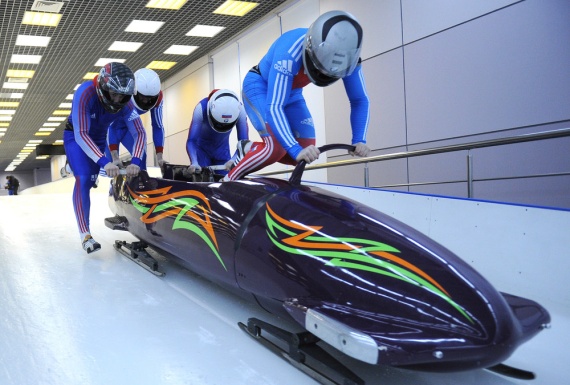 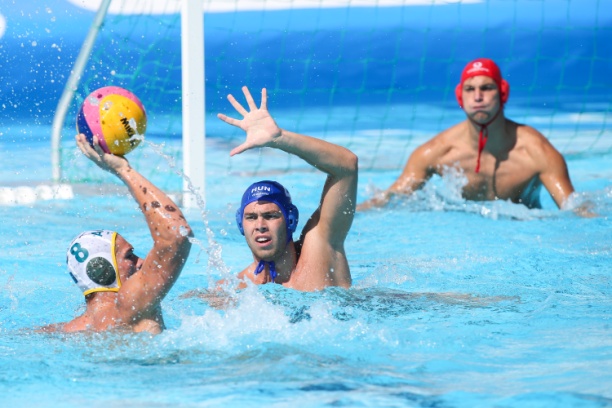 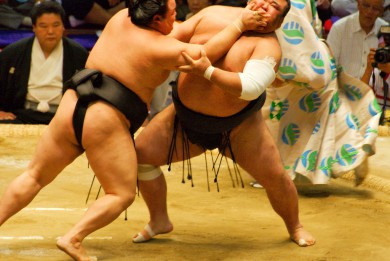 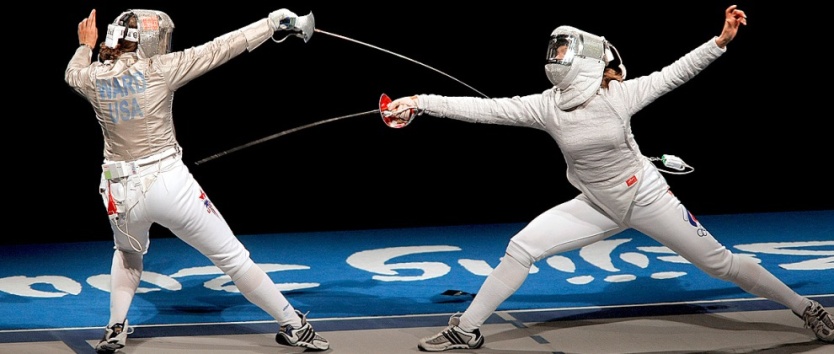 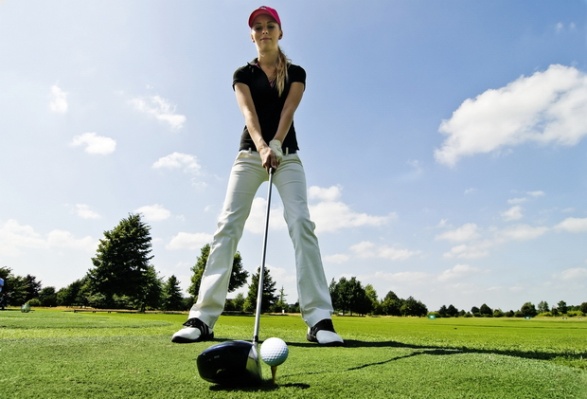 4 тур: Узнайте известных мировых спортсменов и подпишите их фамилии: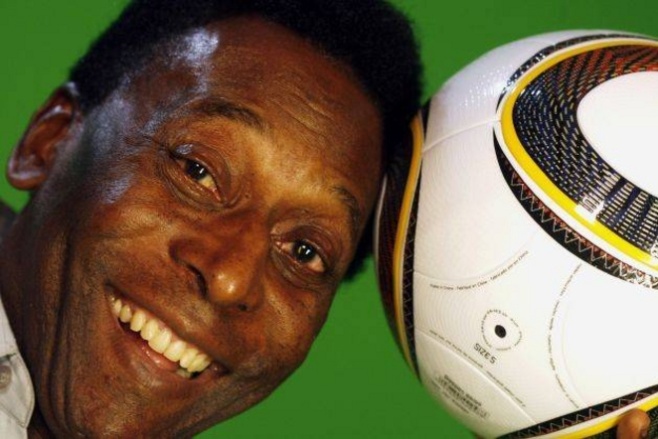 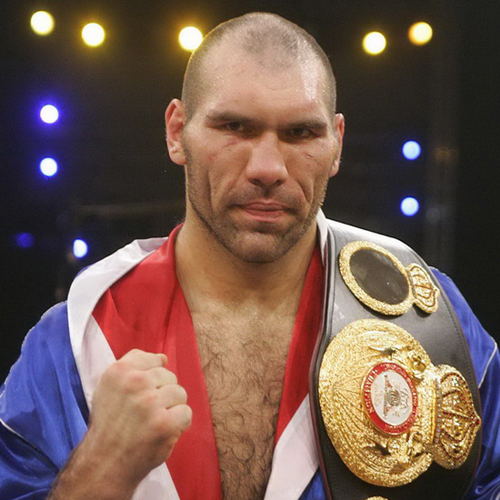 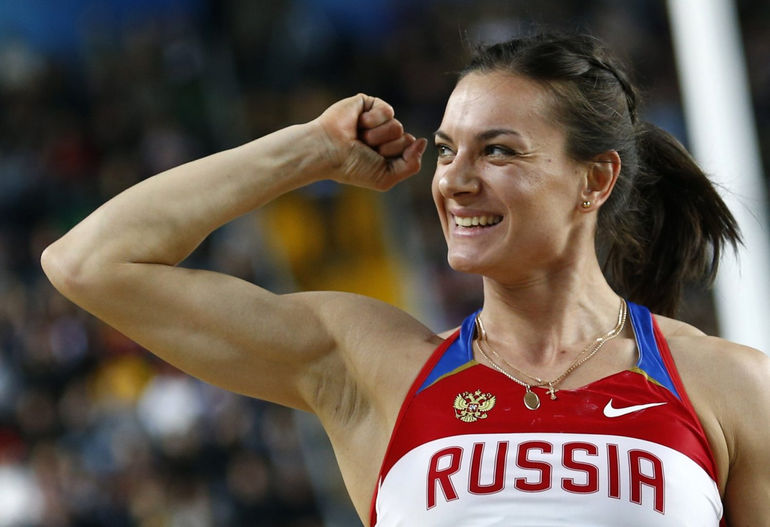 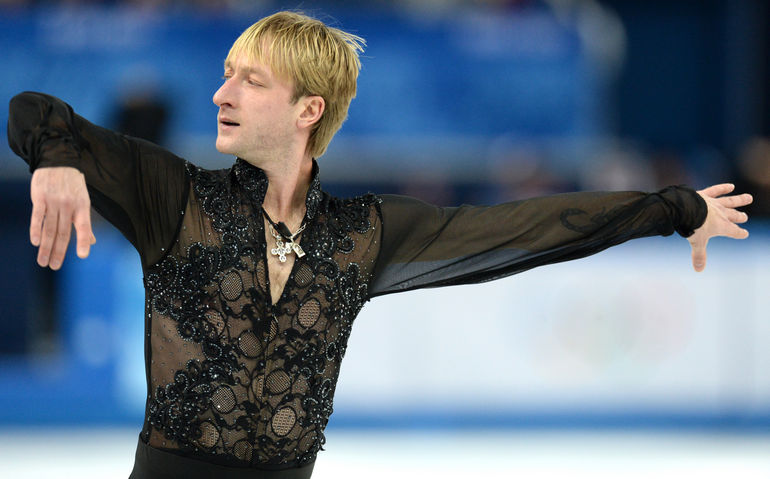 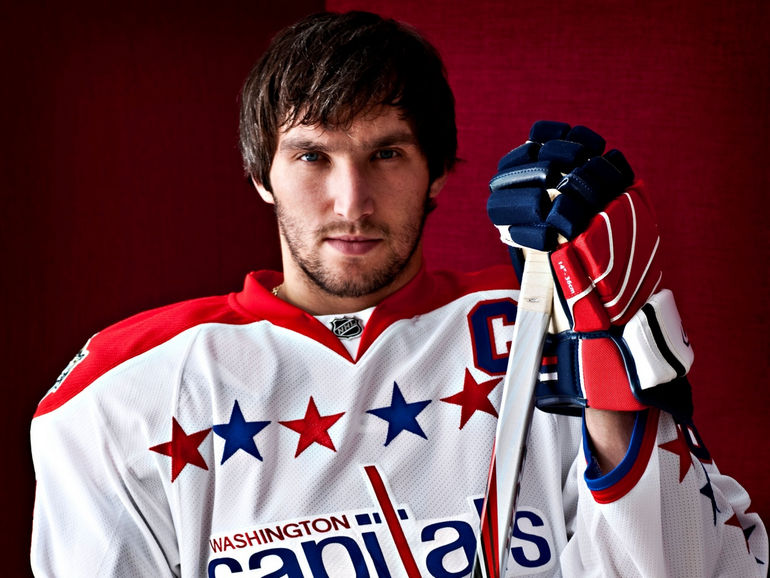 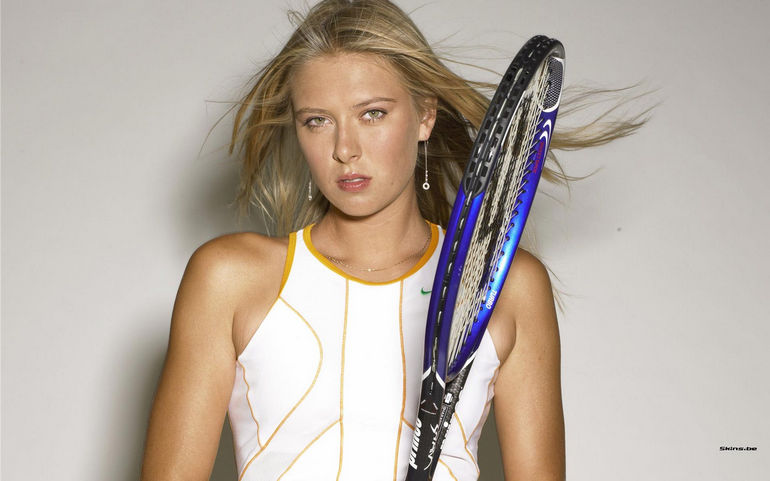 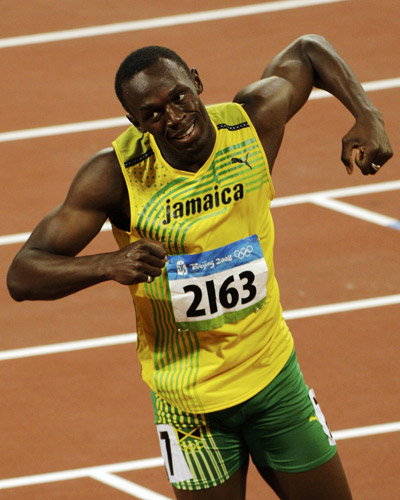 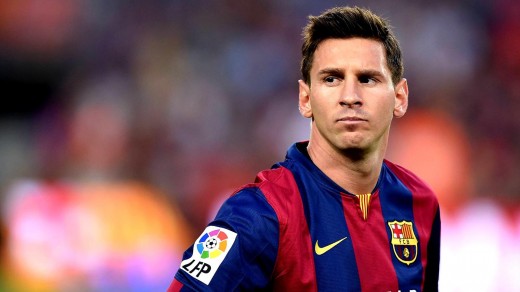 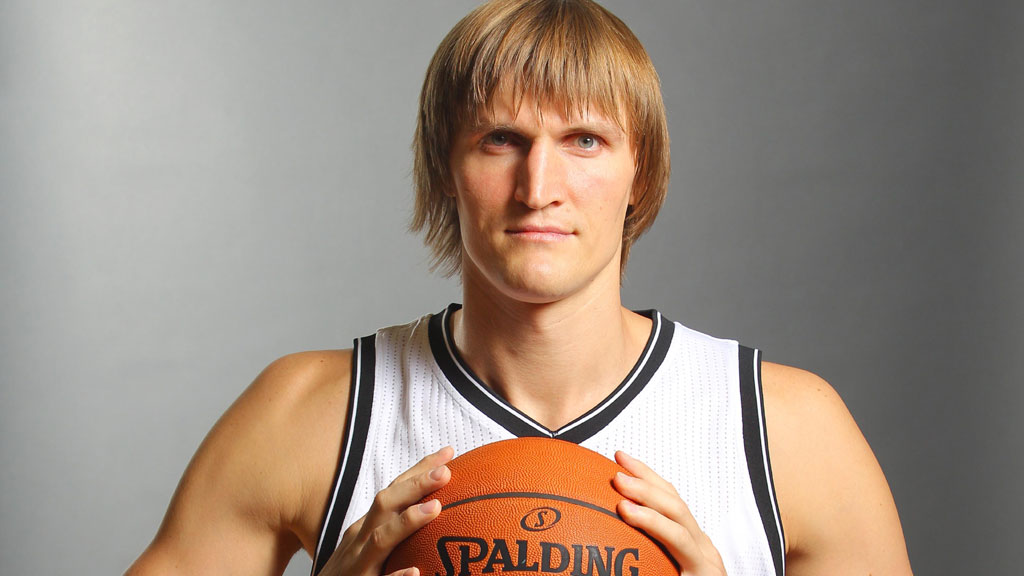 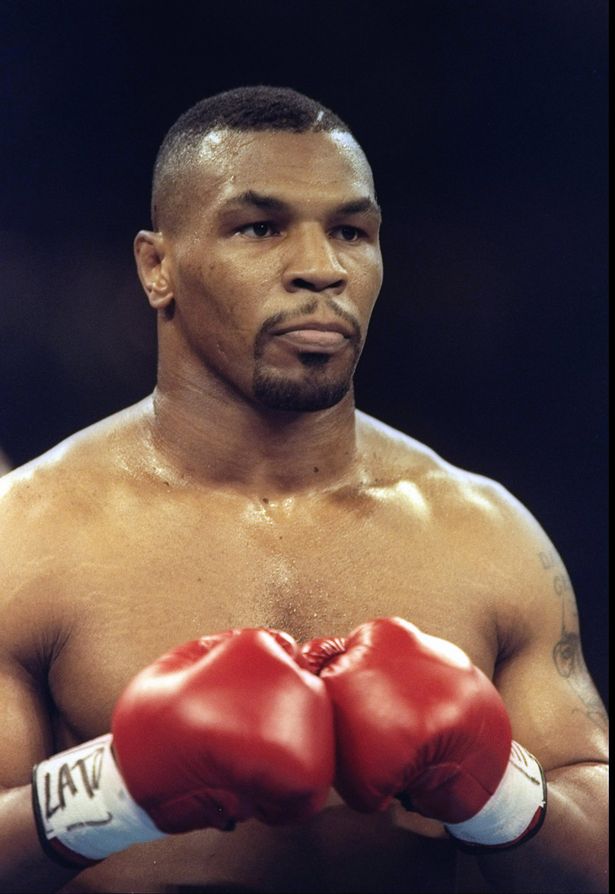  5 тур: разгадайте слова, зашифрованные в ребусах, и напишите их под картинками.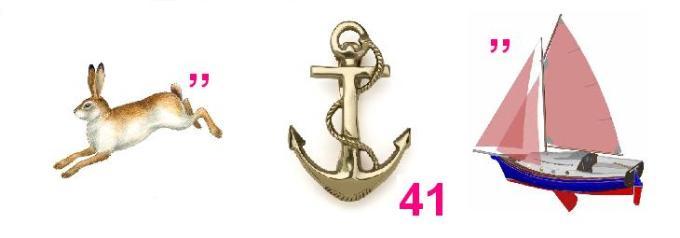 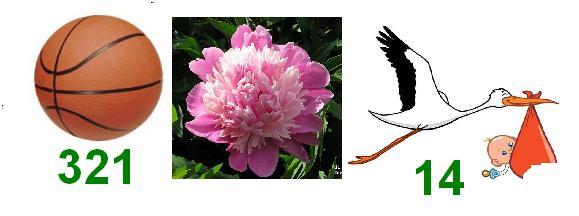 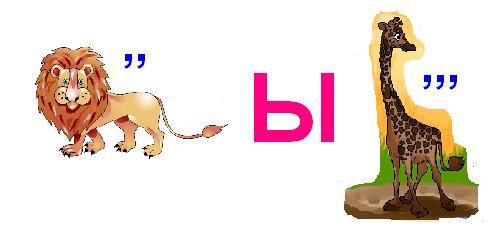 